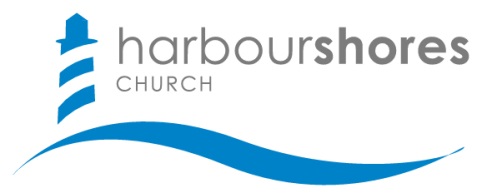 I. Reputation of The City	Its military stronghold and natural resources gave Ancient Sardis a reputation that was second to noneII. Present Condition of the CityBy the time of this letter, Sardis was still alive, but only a glimmer of its former gloryIII. Reputation of the Church (V. 1a)The church in Sardis had a good reputation, most likely rooted in history than present day activityIV. Present Spiritual Condition (Vs. 1b, 4)While some saw evidences of life in the Church of Sardis, Christ declares her as Spiritually deadV. Corporate & Individual Solution (Vs. 2-3)Jesus calls the entire church to the continuous action associated with genuine devotion to HimVI. Eternal Motivation (V. 5-6)To those who conquer through Christ, He promises perfect righteousness and recognition